Приложение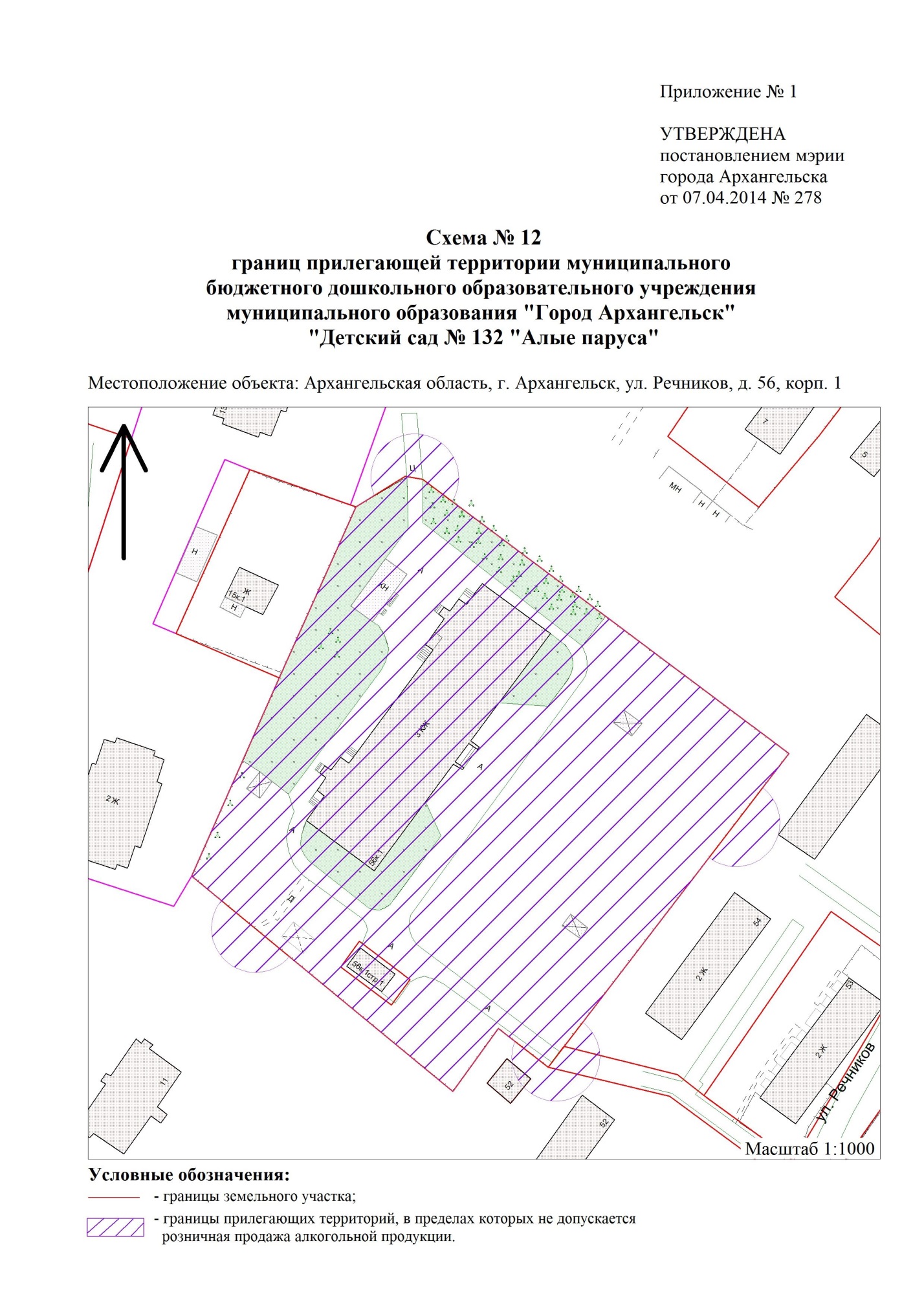 к постановлению Администрациимуниципального образования"Город Архангельск"от 02.06.2020 № 954    "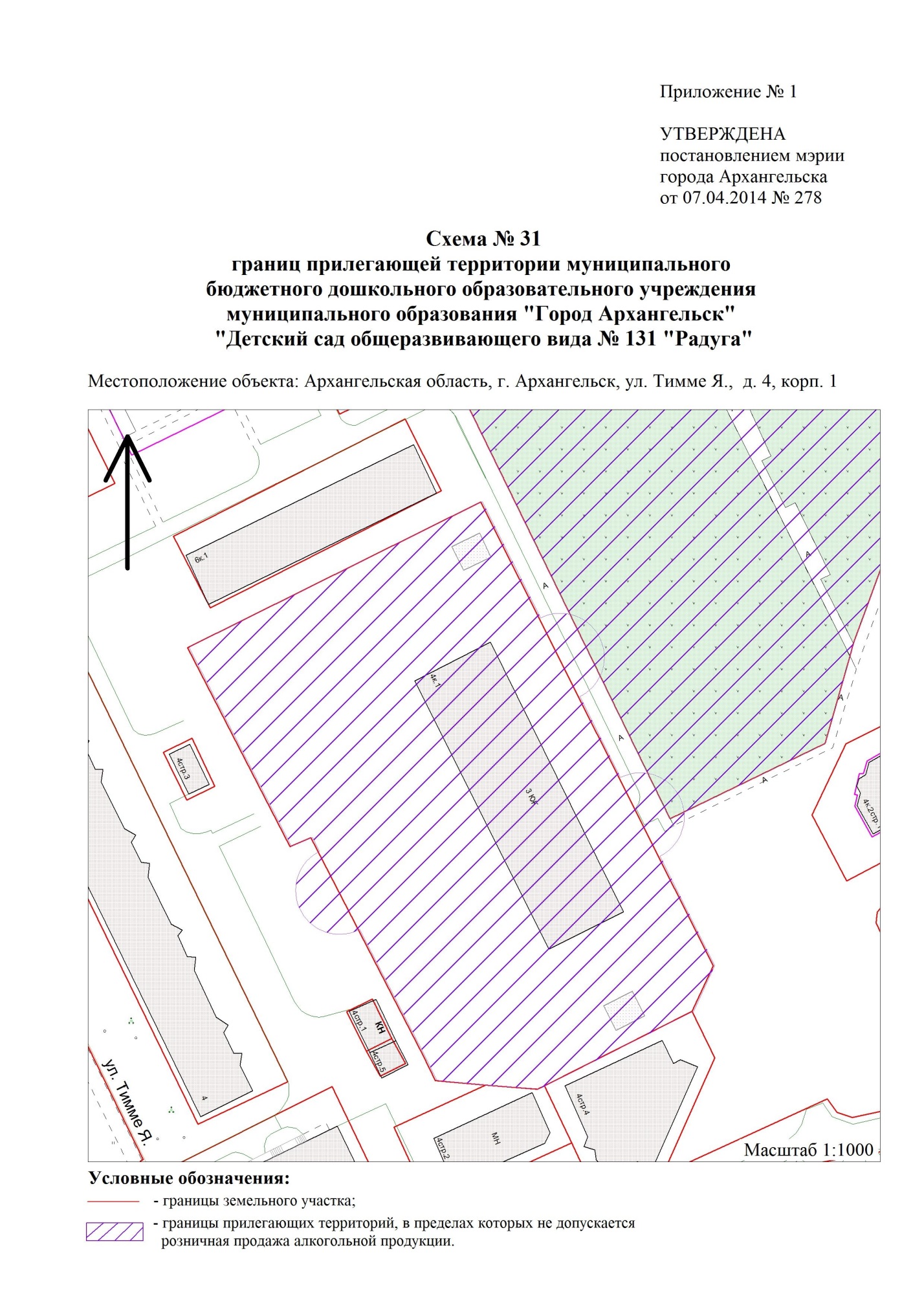 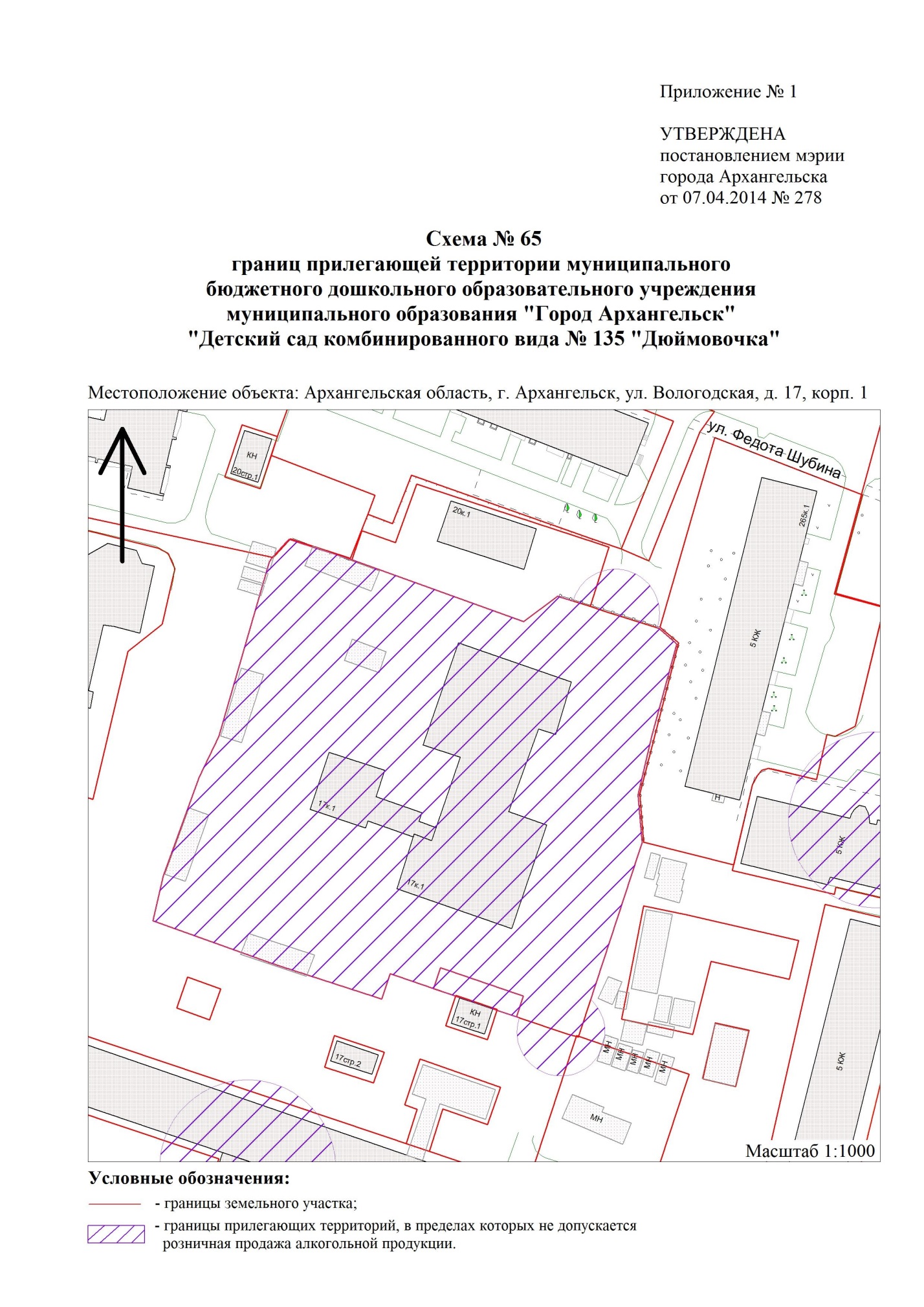                                                                    ".__________